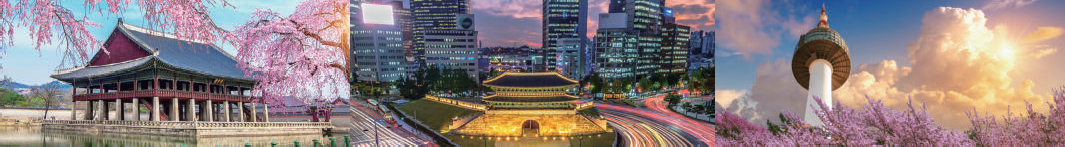 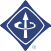 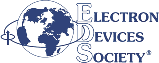 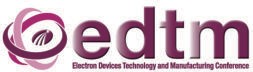 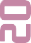 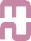 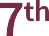 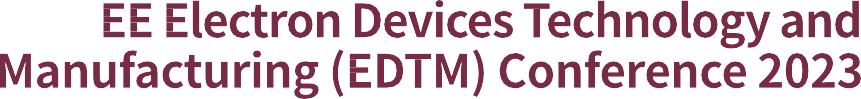 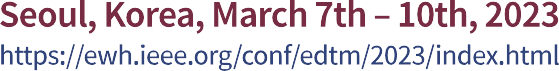 Exhibition Application FormPlease submit the below application form no later than Jan. 31 (Tue.), 2023IEEE EDTM 2023 SecretariatE-mail: edtm2023@edtm2023.org / Tel: +82-42-472-7460 / Fax: +82-42-472-7459Company InformationExhibition details (Please fill out the below)Payment Method (Wire Transfer Only)Company NamePresidentPerson in ChargeDepartmentAddressZip CodeCountryTelFaxE-mailCategoryQuantityVAT (10%)Exhibition BoothKRW 2,000,000 X (	)A 10% VAT will be added for Korean companies that are required to issue a tax invoice.Account HolderGENICOM CO., LTD 2023 IEEE EDTMAccount Number661-910018-97105Bank NameKEB HANA BANKSwift CodeKOEXKRSEBank Address35, EULJI-RO, JUNG-GU, SEOUL, SOUTH KOREABranchJeonmin-Dong KEB HANA BANK